Draw the flowchart and write pseudocode: Write an algorithm to find the perimeter of triangle. Write an algorithm to find greatest of given three numbers. Write an algorithm to check whether given integer value is PRIME or NOT. ABC company plans to give a 6% year-end bonus to each of its employees earning RS 6,000 or more per month, and a fixed RS 250 bonus to the remaining employees. Write an algorithm to calculate the bonus for an employee.   State the order of evaluation of the operators in the following C statement and show the value of x after the statement is performed. x = 5 % 5 + 5 * 5 - 5 / 5;Write a C program that reads 2 numbers, person’s weight in kilograms and height in meters, then calculate the user’s BMI according to:Example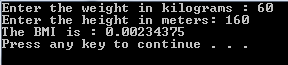  Write a C program that calculate the Fahrenheit according to the following equationFahrenheit =  Celsius + 32
Example: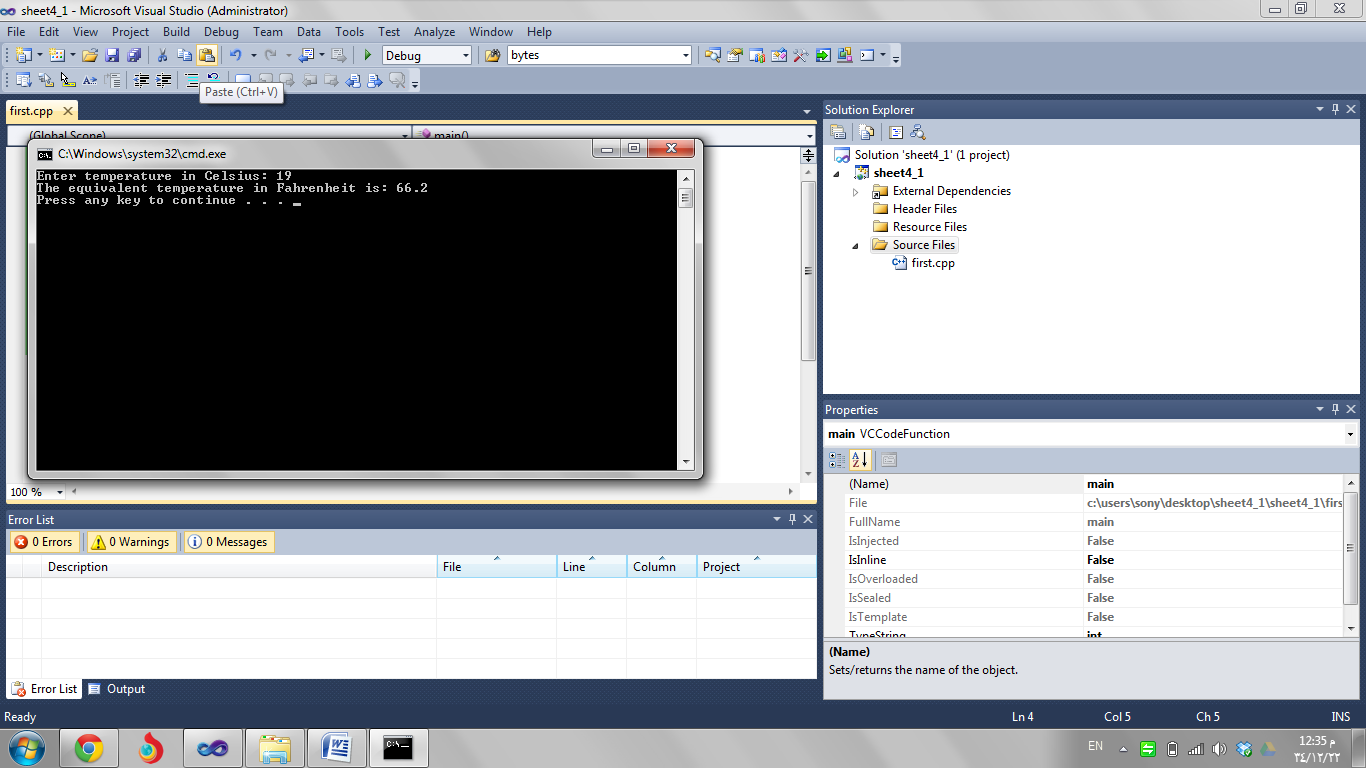 